Задание на 07.12.2020 г ПТЭ для ОВ-33Законспектировать , выучить  и отправить на мою электронную почту.Тема : Тема :Порядок ограждения мест препятствий для движения поездовПрепятствия на перегоне ограждаются с обеих сторон на расстоянии 50 м от границ ограждаемого участка переносными красными сигналами. От этих сигналов на расстоянии Б (рис. 64, 65 и 66), указанном в графе 4 таблицы к § 38 (см. стр. 64, 65 и 66), в зависимости от руководящего спуска и максимальной допускаемой скорости движения поездов на перегоне укладывается по три петарды и на расстоянии 200 м от первой, ближней к месту работ, петарды в направлении от места работ устанавливаются переносные сигналы уменьшения скорости.
Рис. 64. Схема ограждения препятствия на однопутном участке
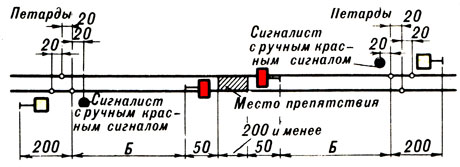 Задание на 09.12.2020 г Тема :Требования ПТЭ к тормозному оборудованиюЖелезнодорожный подвижной состав должен быть оборудован автоматическими тормозами, а пассажирские вагоны и локомотивы, вагоны мотор-вагонного железнодорожного подвижного состава, кроме того, оборудуются электропневматическими тормозами. Порядок и сроки оборудования автоматическими тормозами железнодорожного подвижного состава, не находящегося в обращении и не имеющего права подачи (выхода) на железнодорожные пути общего пользования, устанавливаются их владельцем.Автоматические и электропневматические тормоза железнодорожного подвижного состава и специального подвижного состава должны содержаться в соответствии с нормами и правилами и обладать управляемостью и надежностью действия в различных условиях эксплуатации, обеспечивать плавность торможения, а автоматические тормоза также остановку поезда при разъединении или разрыве тормозной магистрали и при открытии стоп-крана (крана экстренного торможения).Автоматические и электропневматические тормоза железнодорожного подвижного состава должны обеспечивать тормозное нажатие, гарантирующее остановку поезда при экстренном торможении на расстоянии не более тормозного пути, определенного по расчетным данным, утвержденным нормами и правилами.Автоматические тормоза должны обеспечивать возможность применения различных режимов торможения в зависимости от загрузки вагонов, длины поезда и профиля железнодорожного пути.Стоп-краны в пассажирских вагонах и мотор-вагонном железнодорожном подвижном составе устанавливаются в тамбурах, внутри вагонов и пломбируются.В специальном самоходном подвижном составе при необходимости устанавливаются стоп-краны или другие устройства для экстренного торможения.Локомотивы, пассажирские вагоны, мотор-вагонный железнодорожный подвижной состав и специальный самоходный подвижной состав оборудуются ручными тормозами. Часть грузовых вагонов в случаях, установленных нормами и правилами, должна иметь переходную площадку со стоп-краном и ручным тормозом.Ручные тормоза железнодорожного подвижного состава должны содержаться в соответствии с нормами и правилами и обеспечивать расчетное тормозное нажатие.Все части рычажной тормозной передачи, разъединение или излом которых может вызвать выход из габарита или падение на железнодорожный путь, должны иметь предохранительные устройства.1. Габарит приближения строений (ПТЭ, II, IV п.19):Габарит приближения строений – это предельное поперечное (перпендикулярное оси железнодорожного пути) очертание, внутрь которого помимо железнодорожного подвижного состава не должны попадать никакие части сооружений и устройств, а также лежащие около железнодорожного пути материалы, запасные части и оборудование, за исключением частей устройств, предназначенных для непосредственного взаимодействия с железнодорожным подвижным составом (контактные провода с деталями крепления, хоботы гидравлических колонок при наборе воды и другие), при условии, что положение этих устройств во внутригабаритном пространстве увязано с соответствующими частями железнодорожного подвижного состава и что они не могут вызвать соприкосновения с другими элементами железнодорожного подвижного состава;19. Сооружения и устройства железнодорожного транспорта от железнодорожной станции примыкания до территории промышленных и транспортных предприятий должны удовлетворять требованиям габарита приближения строений С, установленного нормами и правилами.Сооружения и устройства железнодорожного транспорта, находящиеся на территории и между территориями промышленных и транспортных предприятий, должны удовлетворять требованиям габарита приближения строений Сп, установленного нормами и правилами.Габариты приближения строений С и Сп должны соблюдаться у всех эксплуатируемых железнодорожных путей общего и необщего пользования, сооружений и устройств, ранее приведенных к указанным габаритам.Владелец инфраструктуры, владелец железнодорожных путей необщего пользования формирует перечень негабаритных мест, подлежащих приведению в соответствие с настоящими Правилами, осуществляют проверки габаритов сооружений и устройств и устранения негабаритных мест.Не допускается нарушать габариты приближения строений при проведении любых ремонтных, строительных и других работ, за исключением случаев полного закрытия движения по железнодорожному пути, габарит которого нарушается, на период проведения работ2. Габарит подвижного состава (ПТЭ, II):Габарит железнодорожного подвижного состава – это предельное поперечное (перпендикулярное оси железнодорожного пути) очертание, в котором, не выходя наружу, должен помещаться установленный на прямом горизонтальном железнодорожном пути (при наиболее неблагоприятном положении в колее и отсутствии боковых наклонений на рессорах и динамических колебаний) как в порожнем, так и в нагруженном состоянии железнодорожный подвижной состав, в том числе имеющий максимально нормируемые износы;3. Габарит погрузки, виды и степени негабаритности (ПТЭ, II, IV п.21, конспект):Габарит погрузки – это предельное поперечное (перпендикулярное оси железнодорожного пути) очертание, в котором, не выходя наружу, должен размещаться груз (с учетом упаковки и крепления) на открытом железнодорожном подвижном составе при его нахождении на прямом горизонтальном железнодорожном пути;21. Погруженные в железнодорожный подвижной состав грузы, контейнеры с грузом или порожние должны быть размещены и закреплены в соответствии с техническими условиями размещения и крепления грузов в вагонах и контейнерах.Для проверки правильности размещения грузов на открытом железнодорожном подвижном составе в местах массовой погрузки (на железнодорожных путях общего и необщего пользования, в морских и речных портах, на железнодорожной станции перегрузки) устанавливаются габаритные ворота.Негабаритность в зависимости от места выхода груза за очертания габарита погрузки по высоте различается:Нижняя – груз выходит за габарит в пределах высоты до 1400 мм от верха головки рельса (6 степеней);Боковая – груз выходит за габарит в пределах высоты от 1400 до 4000 мм от верха головки рельса (6 степеней);Верхняя – груз выходит за габарит в пределах высоты от 4000 до 5300 мм от верха головки рельса (3 степени).Грузы, выходящие за пределы негабаритности 6 степени, а также 5 степени на высоте более 3600 мм, и грузы, выходящие за габарит погрузки более 5300 мм, называются сверхнегабаритными.4. Порядок постановки вагонов с негабаритными грузами в поезда (ИДП, приложение 18, п. 3):3. Вагоны с грузами боковой и нижней негабаритности 4, 5 и 6-й степеней, установленные Инструкцией по перевозке негабаритных и тяжеловесных грузов на железных дорогах государств-участников Содружества Независимых Государств, Латвийской Республики, Литовской Республики, Эстонской Республики утвержденной Советом по железнодорожному транспорту государств - участников Содружества, протокол от 19.10.2001 № 30, должны иметь прикрытие с головы и хвоста поезда не менее одного вагона с габаритным грузом или порожнего.Запрещается ставить вагоны с негабаритными грузами боковой и нижней негабаритности (кроме грузов негабаритности 1-й - 3-й степеней) в длинносоставные поезда.Вагон с контрольной рамой отделяется от локомотива одной порожней платформой для улучшения видимости контрольной рамы.Вагон со сверхнегабаритным грузом ставится в состав поезда не ближе
20 вагонов от вагона с контрольной рамой.При перевозке сверхнегабаритного груза с контрольной рамой в специальном поезде с отдельным локомотивом вагон с таким грузом должен находиться не ближе 5 вагонов от вагона с контрольной рамой. От хвоста поезда вагон с таким грузом должен иметь прикрытие не менее одного вагона с габаритным грузом или порожним.5. Габарит укладки грузов (ПТЭ, IV п.21):Выгруженные или подготовленные к погрузке около пути грузы должны быть уложены и закреплены так, чтобы габарит приближения строений не нарушался.Грузы (кроме балласта, выгружаемого для путевых работ) при высоте до 1200 мм должны находиться от наружной грани головки крайнего рельса не ближе 2,0 м, а при большей высоте — не ближе 2,5 м.6. Габариты междупутья (ПТЭ, IV п.20):20. Расстояние между осями железнодорожных путей на перегонах двухпутных железнодорожных линий на прямых участках должно быть не менее 4100 мм.На трехпутных и четырехпутных линиях расстояние между осями второго и третьего железнодорожных путей, на прямых участках должно быть не менее 5000 мм.Расстояние между осями смежных железнодорожных путей на железнодорожных станциях, прямых участках должно быть не менее 4800 мм, на второстепенных железнодорожных путях (железнодорожные пути стоянки железнодорожного подвижного состава, железнодорожные пути грузовых дворов) и железнодорожных путях грузовых районов не менее 4500 мм.Допускается до реконструкции путевого развития действующих железнодорожных станций сохранять расстояние между осями смежных железнодорожных путей менее установленного настоящим пунктом, но не менее 4100 мм, а также сохранять при расположении главных железнодорожных путей на железнодорожных станциях крайними расстояние между ними 4100 мм.Расстояние между осями железнодорожных путей, предназначенных для непосредственной перегрузки грузов, контейнеров из вагона в вагон, может быть допущено 3600 мм.Расстояние между осями смежных железнодорожных путей на станциях железнодорожных путей необщего пользования на прямых участках железнодорожных путей должно быть не менее 4100 мм.Горизонтальные расстояния на кривых участках между осями смежных железнодорожных путей и между осью железнодорожного пути и габаритом приближения строений на перегонах и железнодорожных станциях устанавливаются нормами и правилами.